Домашнее задание для 2 ОИИ, от 24.10.20.Задание на каникулы.Номер 107Сборник Банка, Зебряк "Сольфеджио для 1 - 2 классов", Второй класс, номер 107.Тональности " До мажор"Работать на первыми 8 тактами.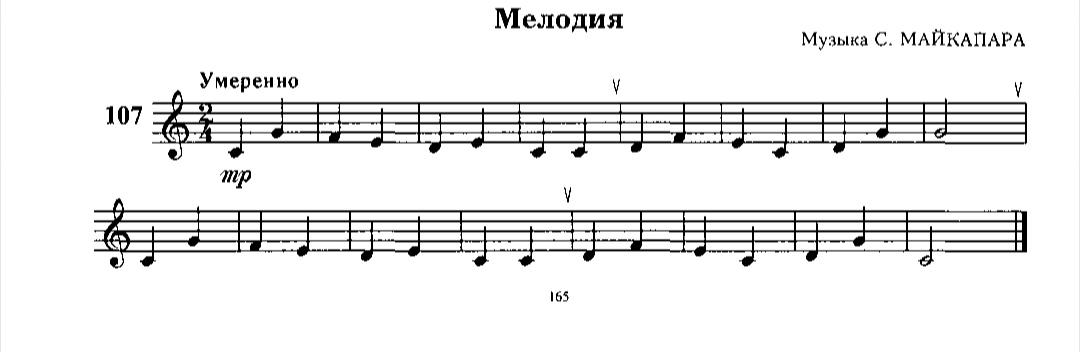 Читать ритм с дирижированием;Сольмизация (чтение нот) с дирижированием. 